Evangelisches Jugendzentrum  ZonsHerbstferienprogramm für Kinder von 7-11 Jahren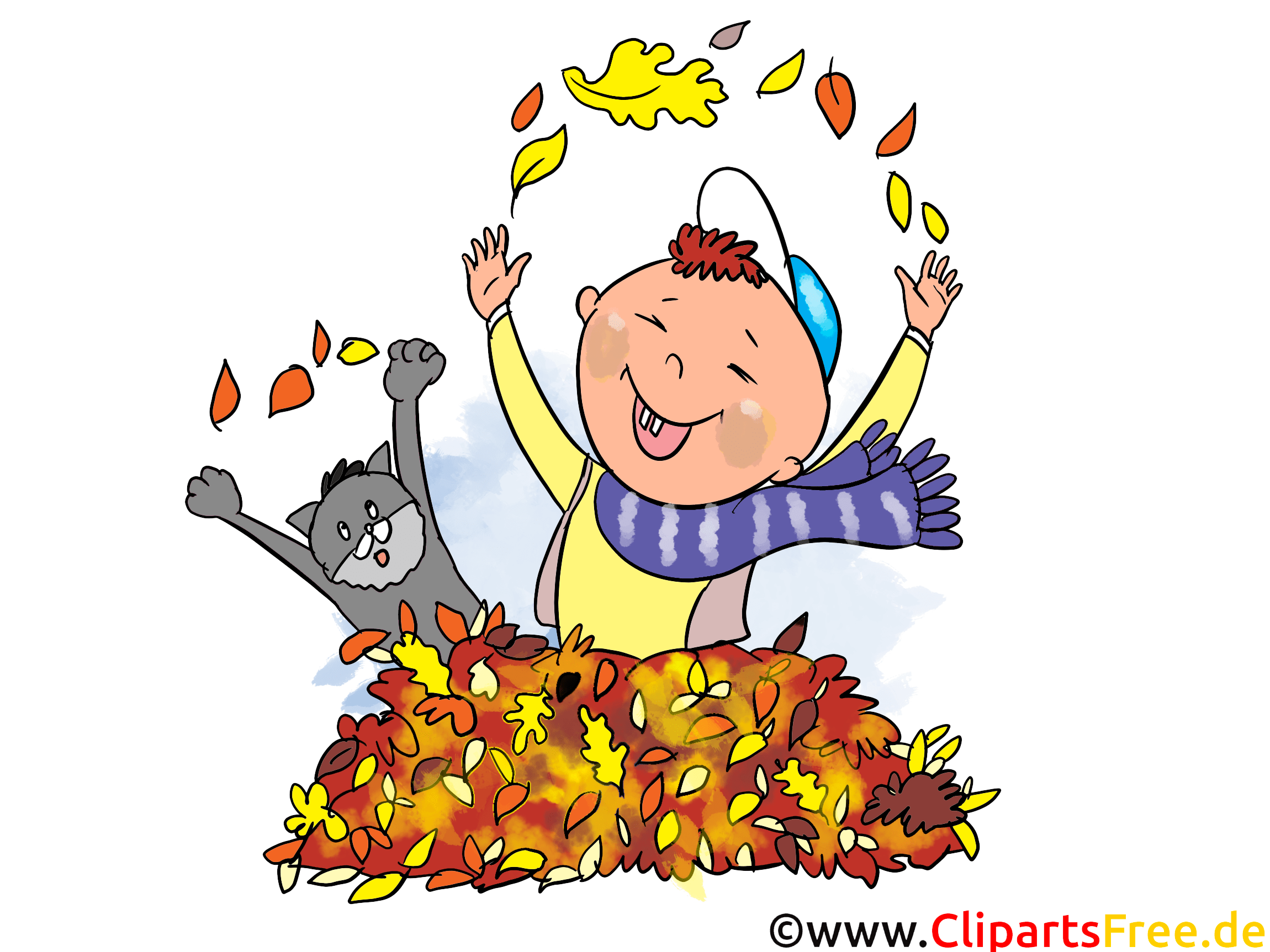 1. Woche: 12.10.2020 – 16.10.20202.Woche: 19.10.2020-23.10.2020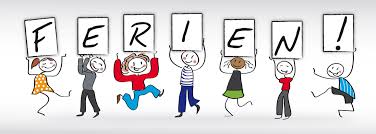 NOCH FRAGEN? ICH BEANTWORTE SIE GERNE!PETER HOSTEN, EV. JUGENDZENTRUM ZONSLESSINGSTR.24, 41514 DORMAGENwww.evsw-dormagen.de - T: 02133/49134 – p.hosten@arcor.deMontag 12.10.202014.30 bis 16.30 UhrSPIELE RUND UM DEN GLOBUSWir starten in das Ferienprogramm mit neuen und alten Spielen aus unterschiedlich nahen und fernen Ländern.Dienstag13.10.202014.30 bis 16.30 UhrAUSFLUG IN DIE ZONSER HEIDEMit dem Fahrrad fahren zu Spiel und Sport in die Zonser Heide. Bitte verkehrstüchtiges Fahrrad und Fahrradhelm mitbringen. Mittwoch14.10.202014.30 bis 16.30  UhrKREATIV-WORKSHOPMit Pinsel und Farben gestalten wir pfiffige Schlüsselanhänger aus Holz.Donnerstag15.10.202014.30 bis 16.30 UhrVIDEOSPOTS Wir drehen lustige Videospots und schauen sie danach gemeinsam auf Großleinwand an.Freitag16.10.202014.30 bis 16.00 UhrWIKINGER-SCHACHWir spielen in Teams das beliebte Wurfspiel, bei dem am Ende ein König getroffen werden muss.Montag 19.10.202014.30 bis 17.00 UhrSCOTLAND-YARDAusgestattet mit Lageplänen der Zonser Altstadt versuchen Detektive in der Zonser Altstadt auf die Spur einer Schmugglerbande zu kommen.Dienstag20.10.202014.30 bis 16.30 UhrKREATIV-WERKSTATTMit unterschiedlichen Materialien gestalten wir Bilderrahmen für eure Fotos.Mittwoch21.10.202014.30 bis 16.30 UhrPETANQUE-TURNIERIn Teams treten wir gegeneinander zu der in Frankreich beliebten Kugelsportart an.Donnerstag22.10.202013.30 bis 16.00 UhrOGS ZU BESUCH IM JUGENDZENTRUMDie OGS  „ Zonser Schlossgeister“ kommt zum Kinoerlebnis auf Großleinwand  ins Jugendzentrum.Freitag23.10.202014.30 bis 16.30 UhrACTIONPAINTINGMit Sprühfarben gestalten wir gemeinsam großformatige Plakate.